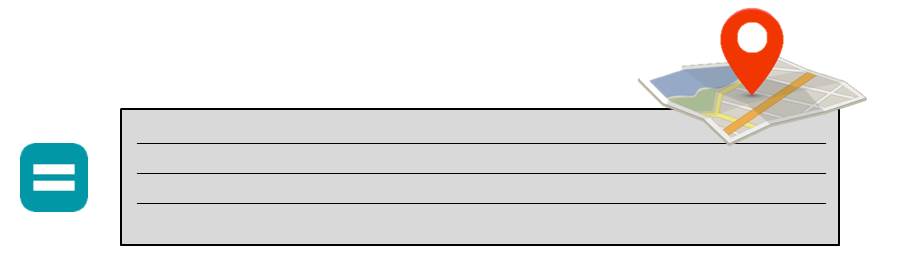 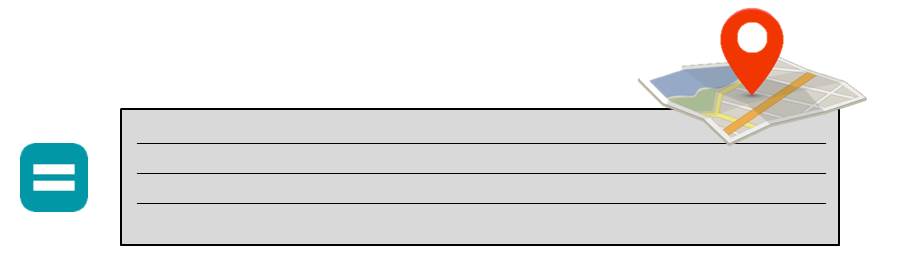 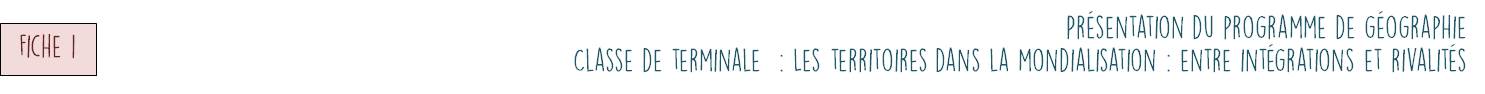 introduction 					i. les attendus en géographie en classe de terminale								quelles finalités ?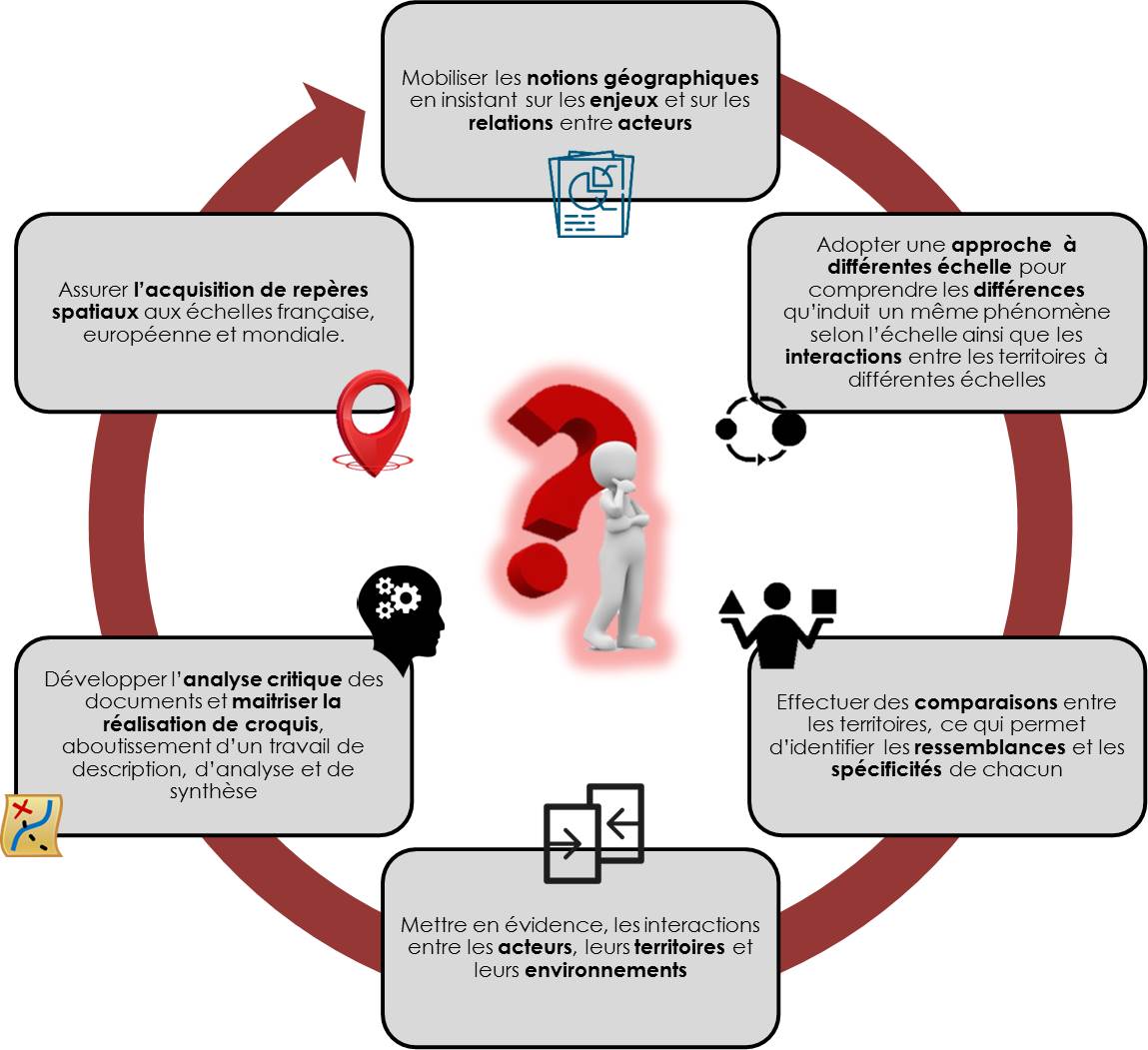 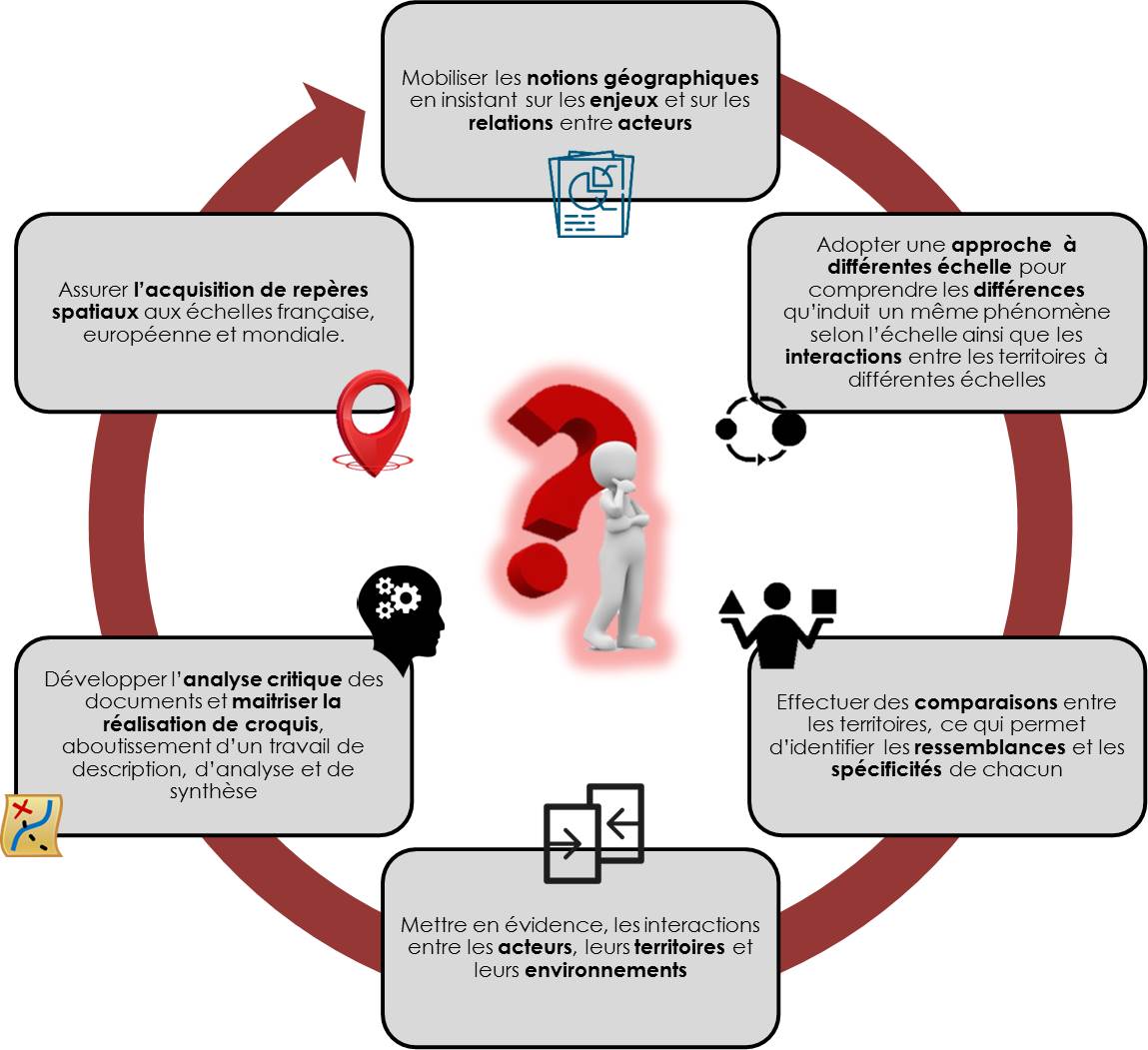 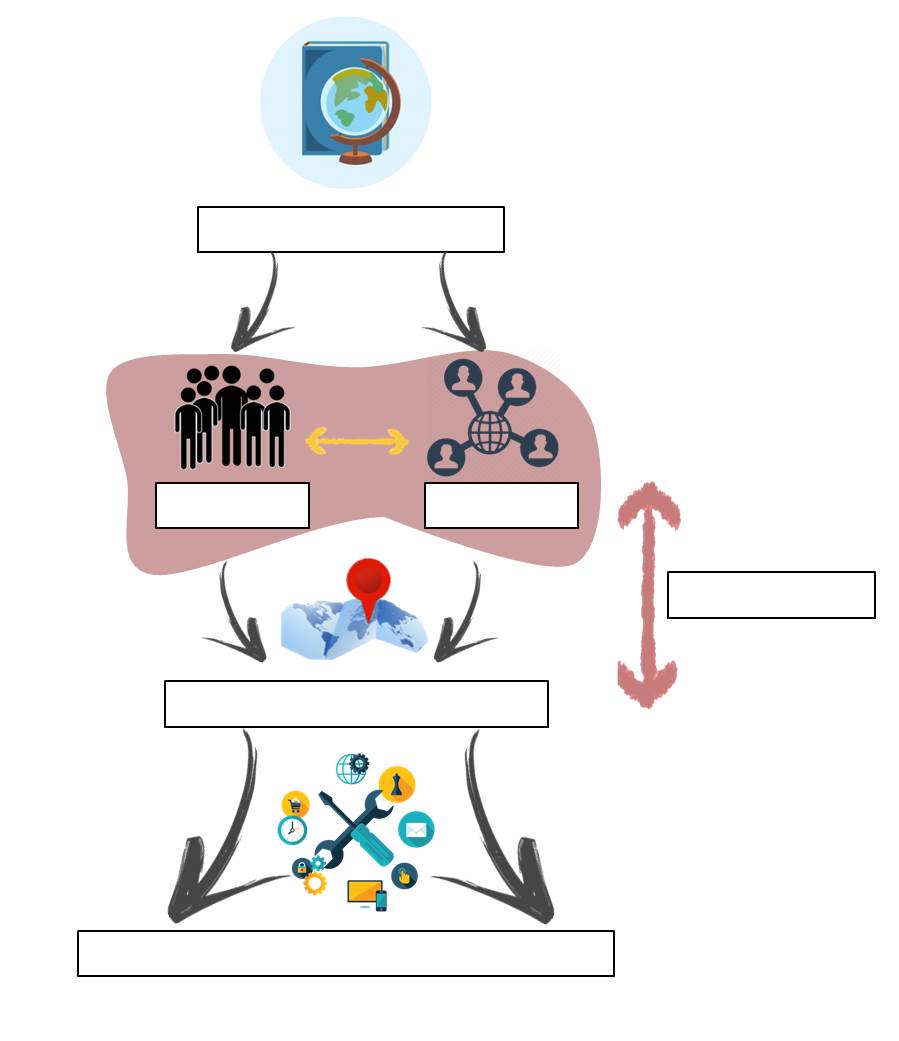 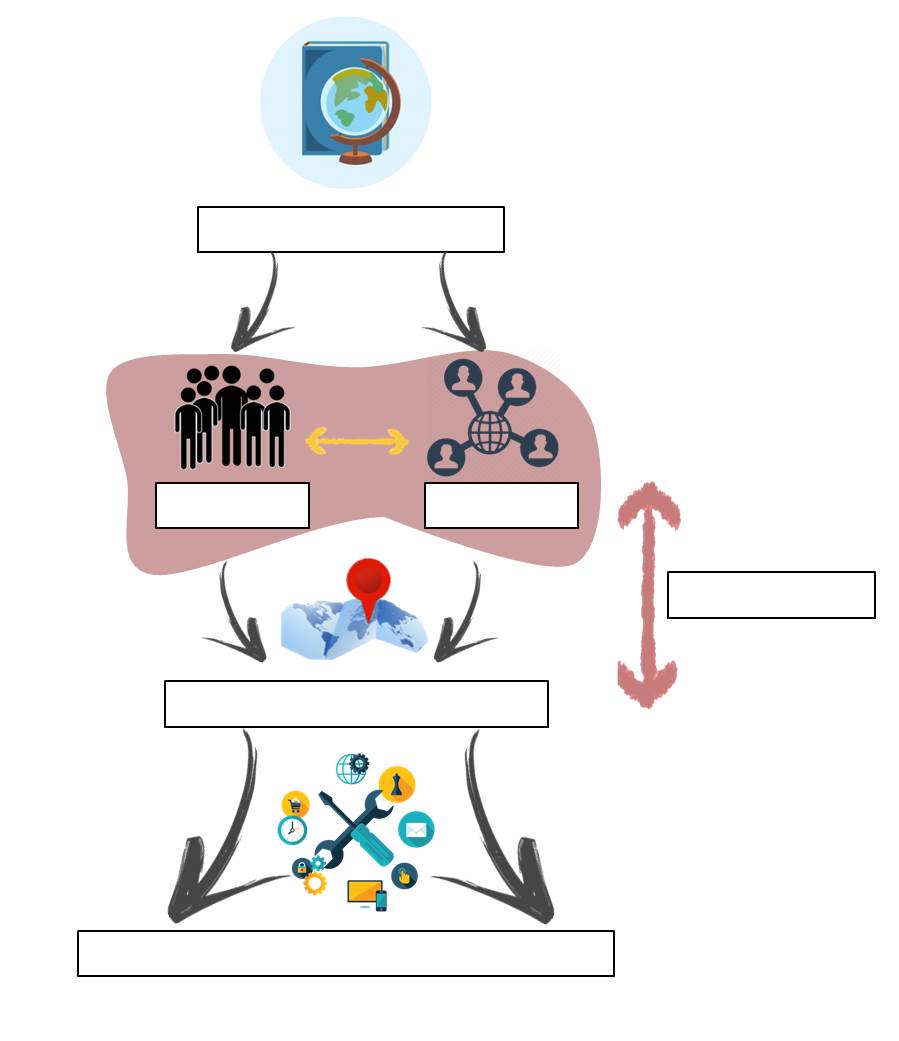 	trois types d’exercice différents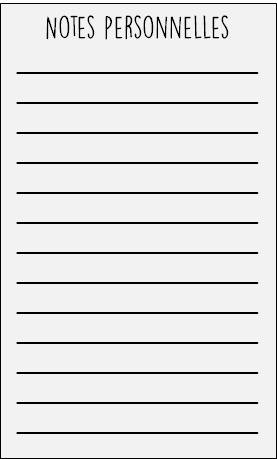 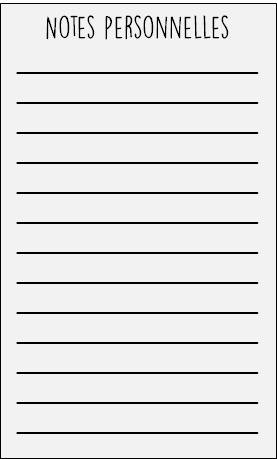 														des compétences à maitriser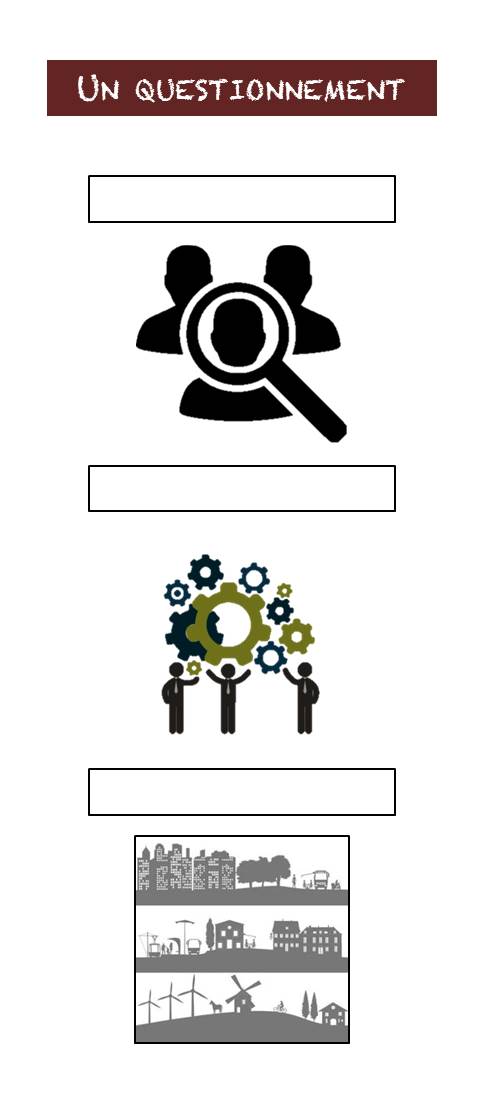 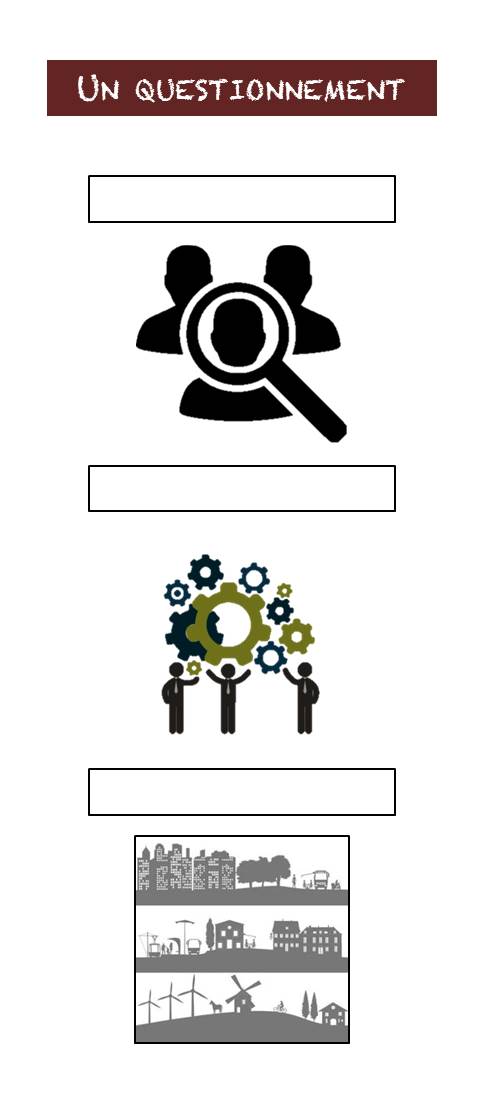 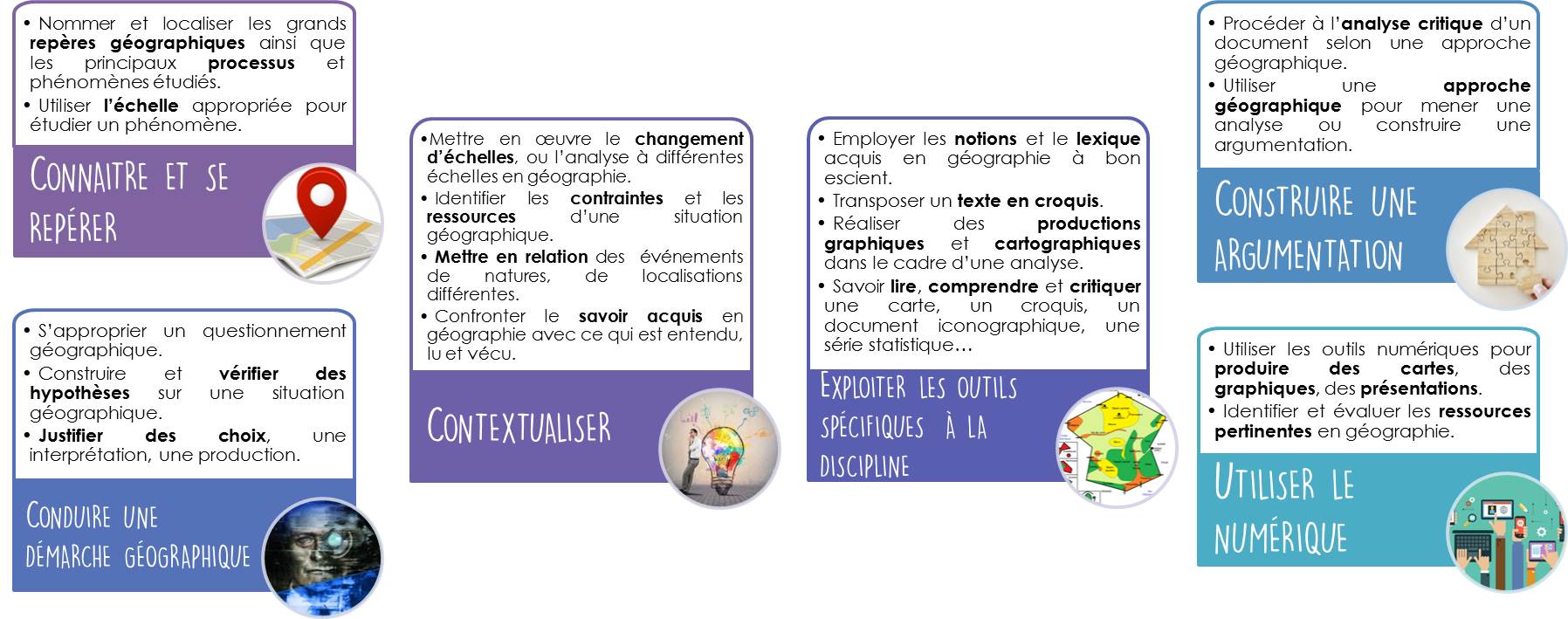 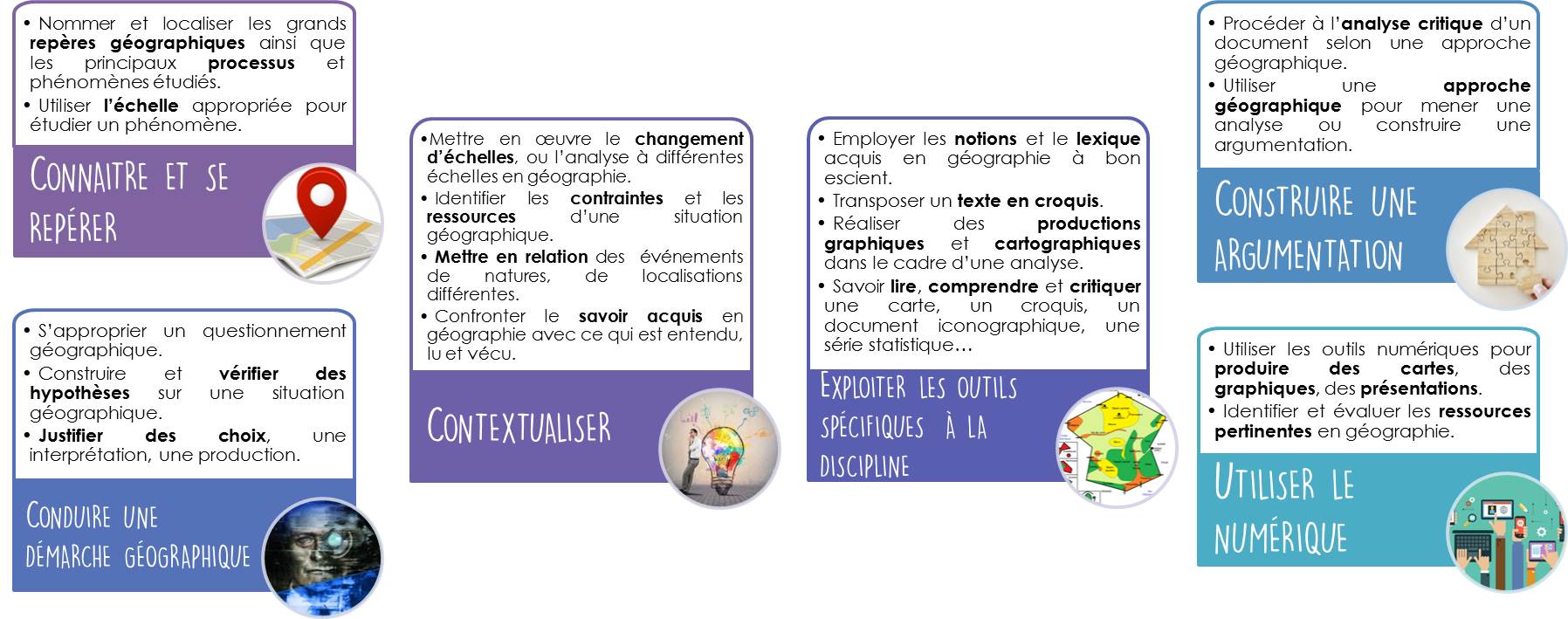 Présentation du programme de géographieClasse de terminale : Les territoires dans la mondialisation : entre intégrations et rivalités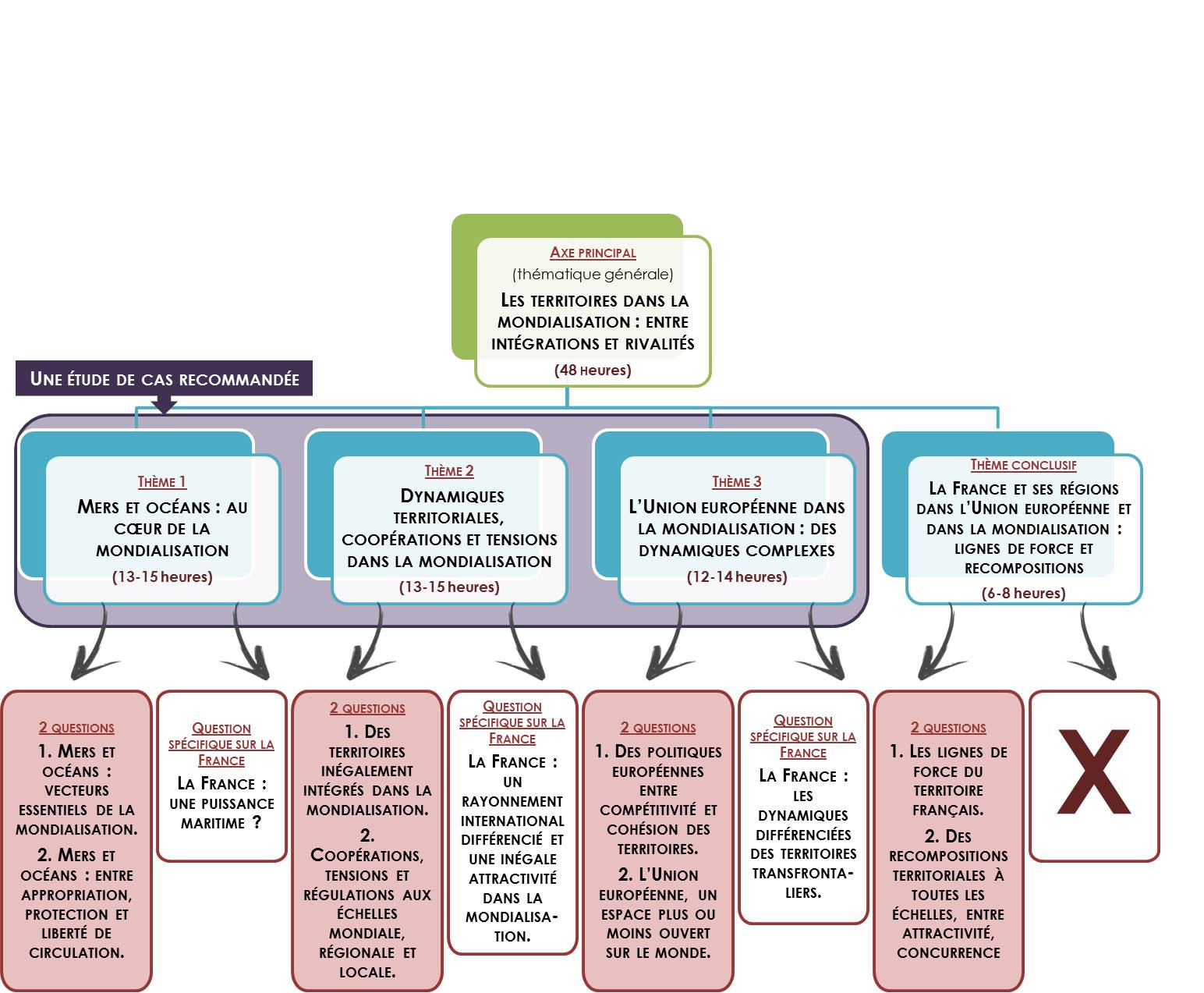 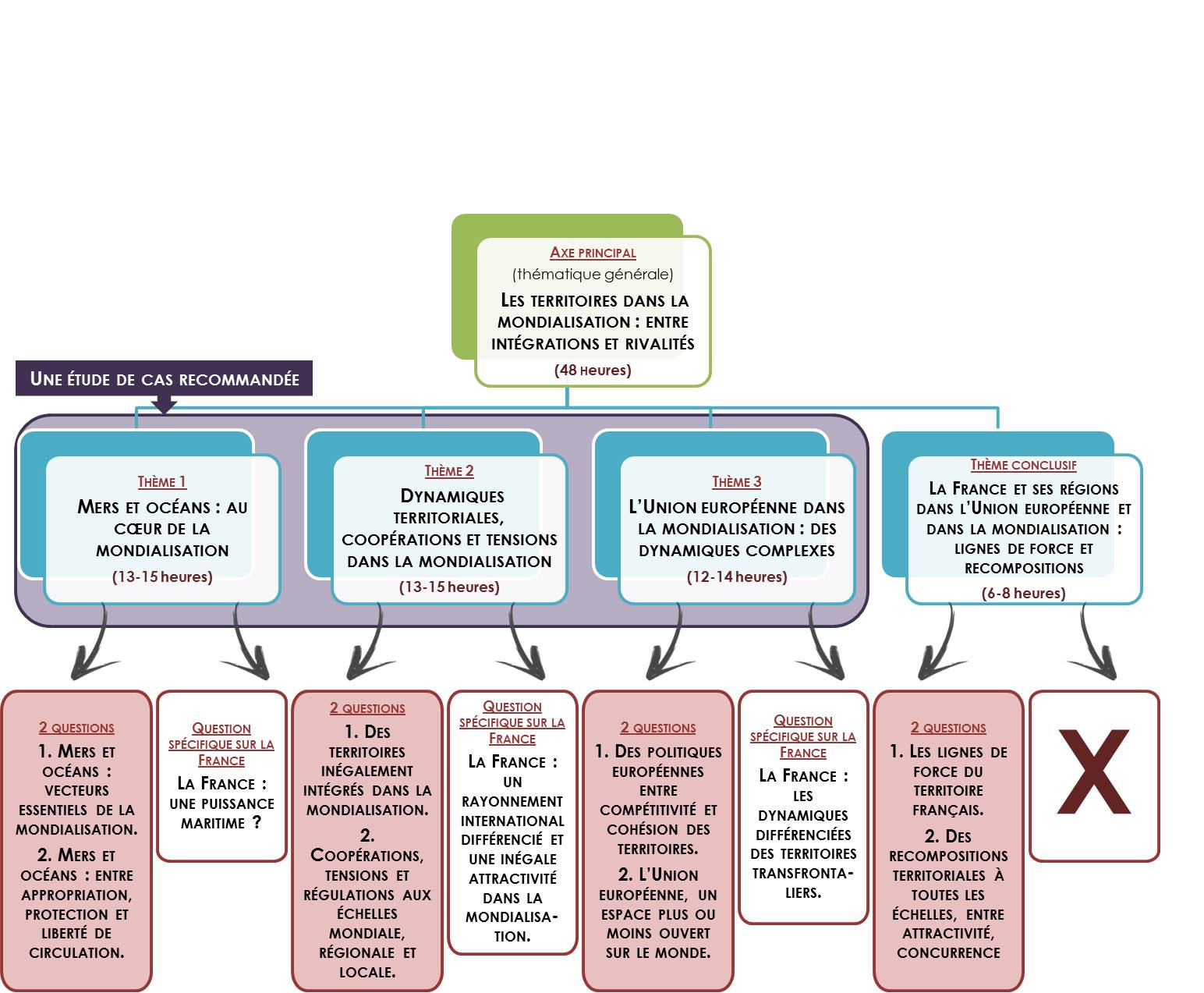 ii. comprendre les enjeux du programme								organisation de l’année	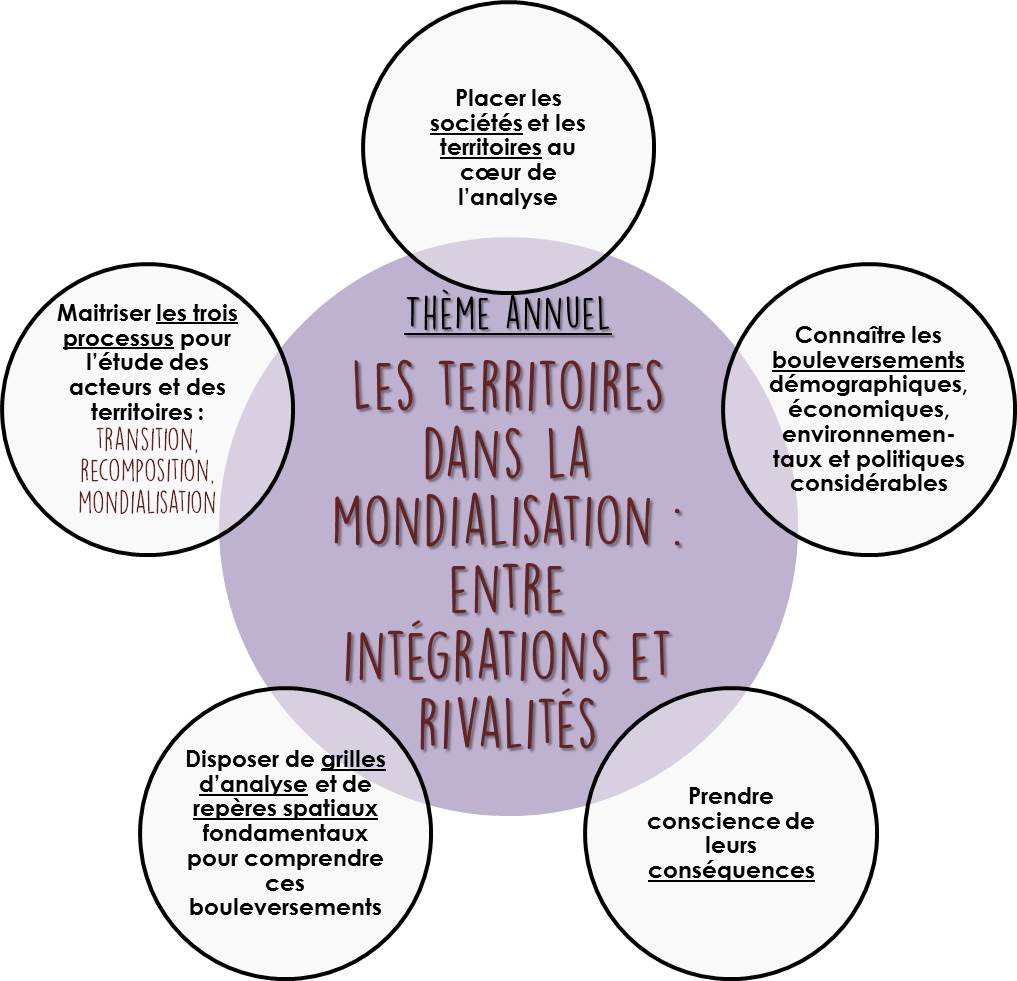 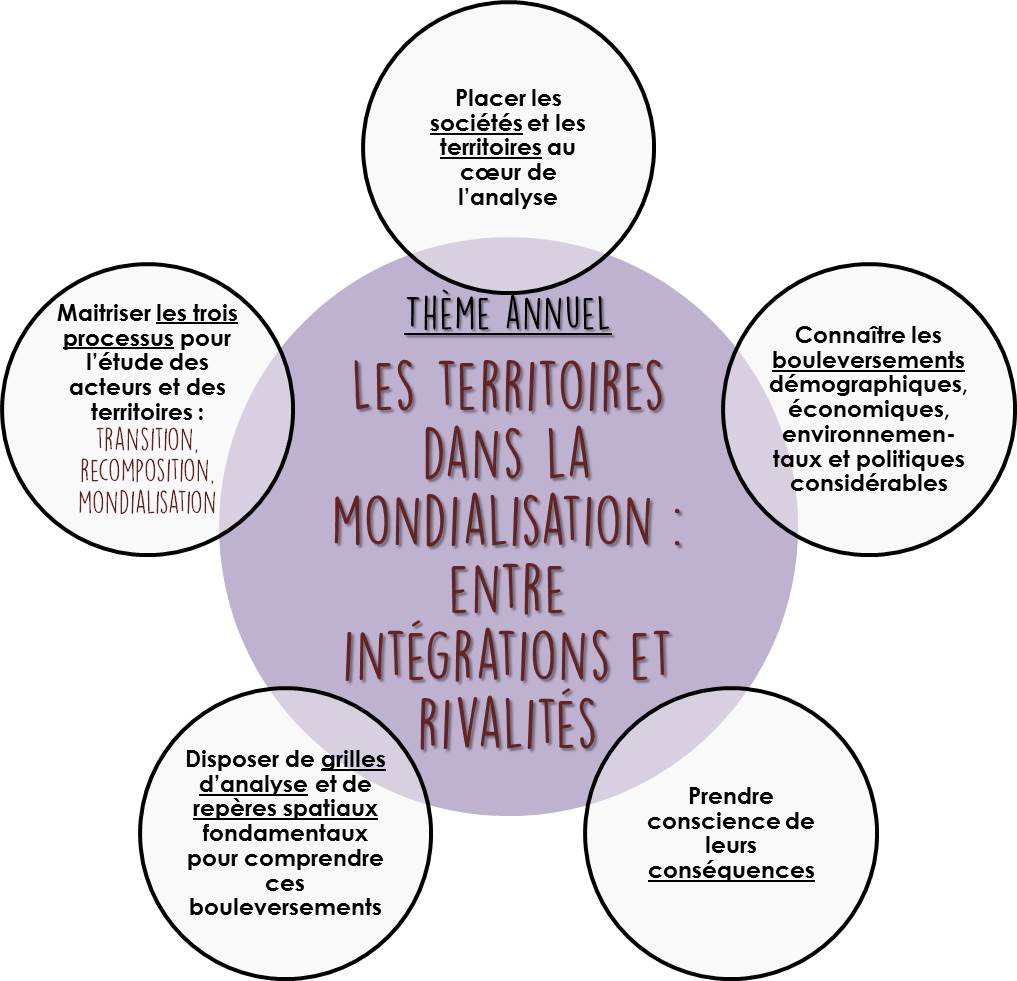 	thématique générale									        Notions clés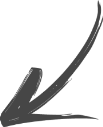 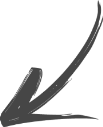 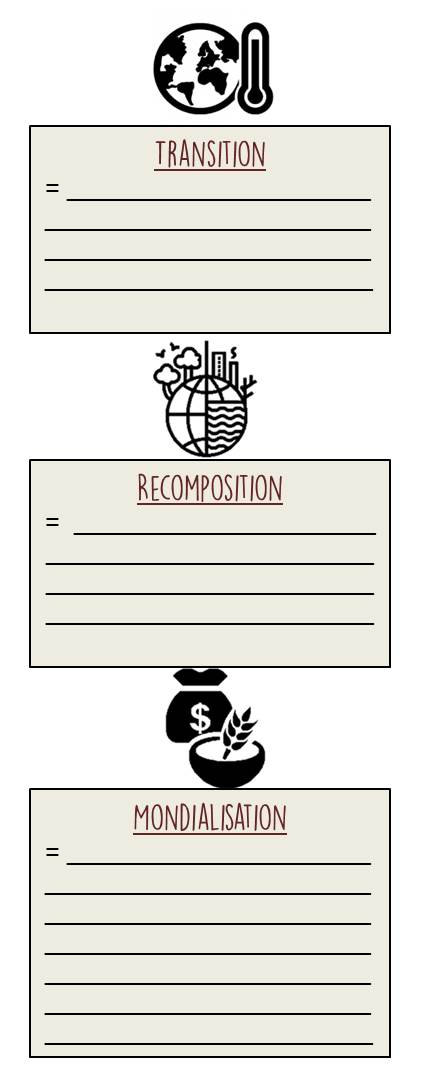 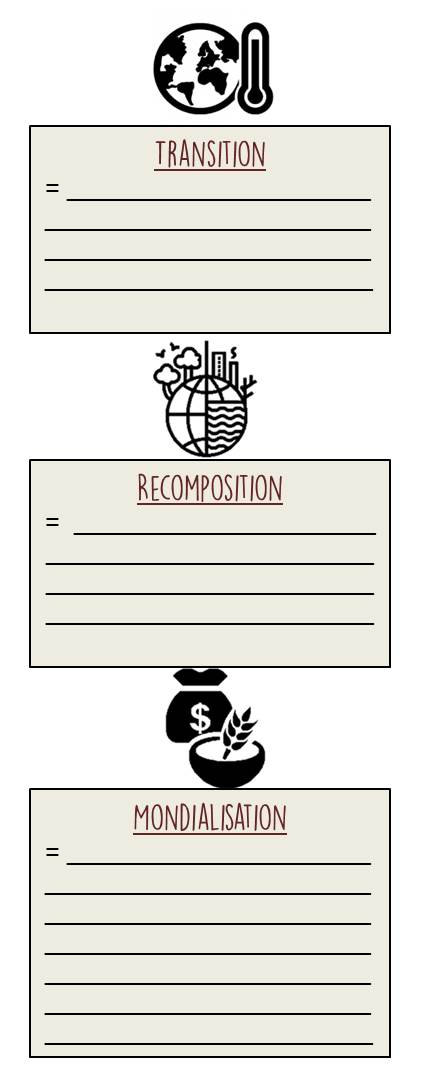 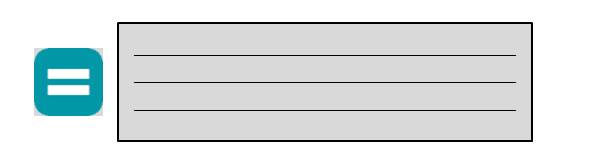 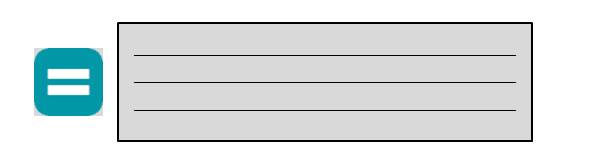 Présentation du programme de géographieClasse de terminale : Les territoires dans la mondialisation : entre intégrations et rivalités	la France, question spécifique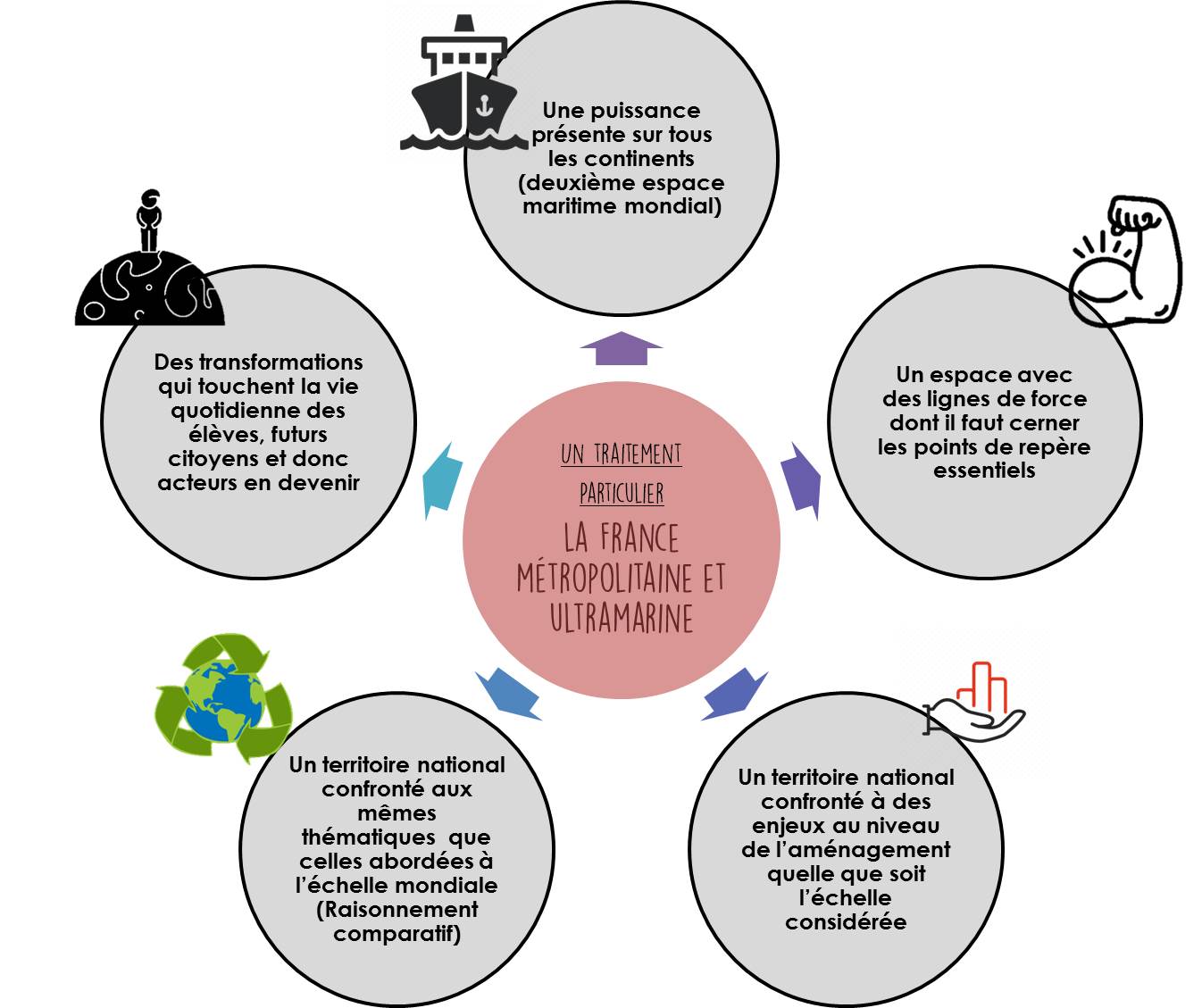 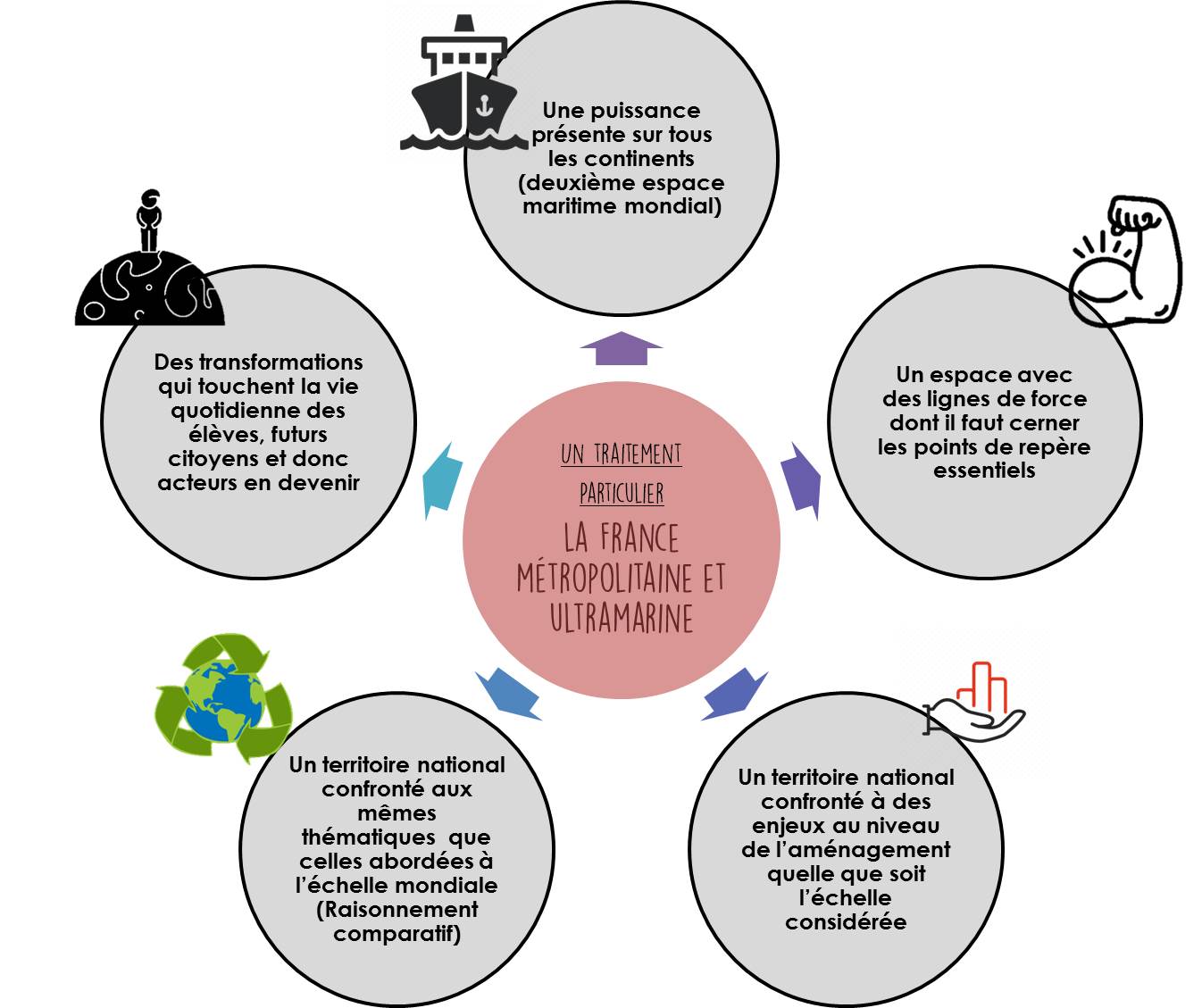 Présentation du programme de géographieClasse de terminale : Les territoires dans la mondialisation : entre intégrations et rivalitésles thématiques et leurs déclinations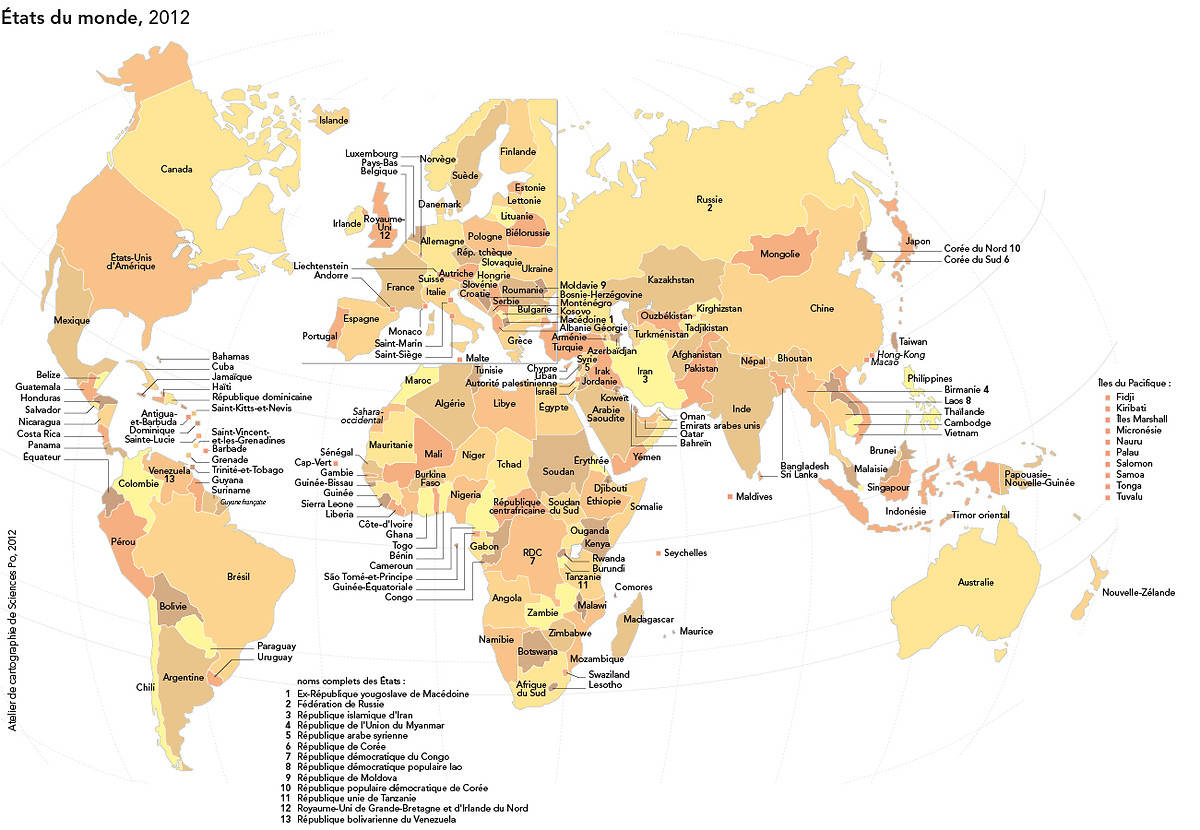 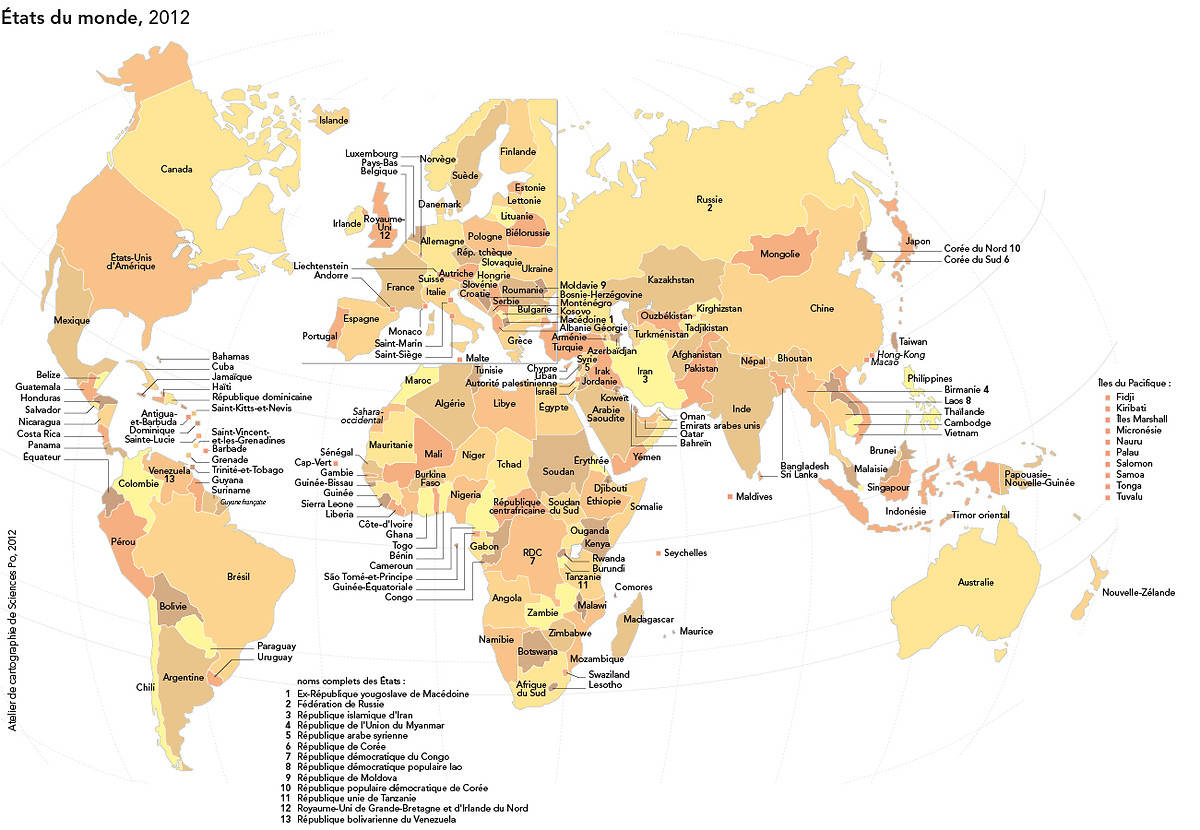 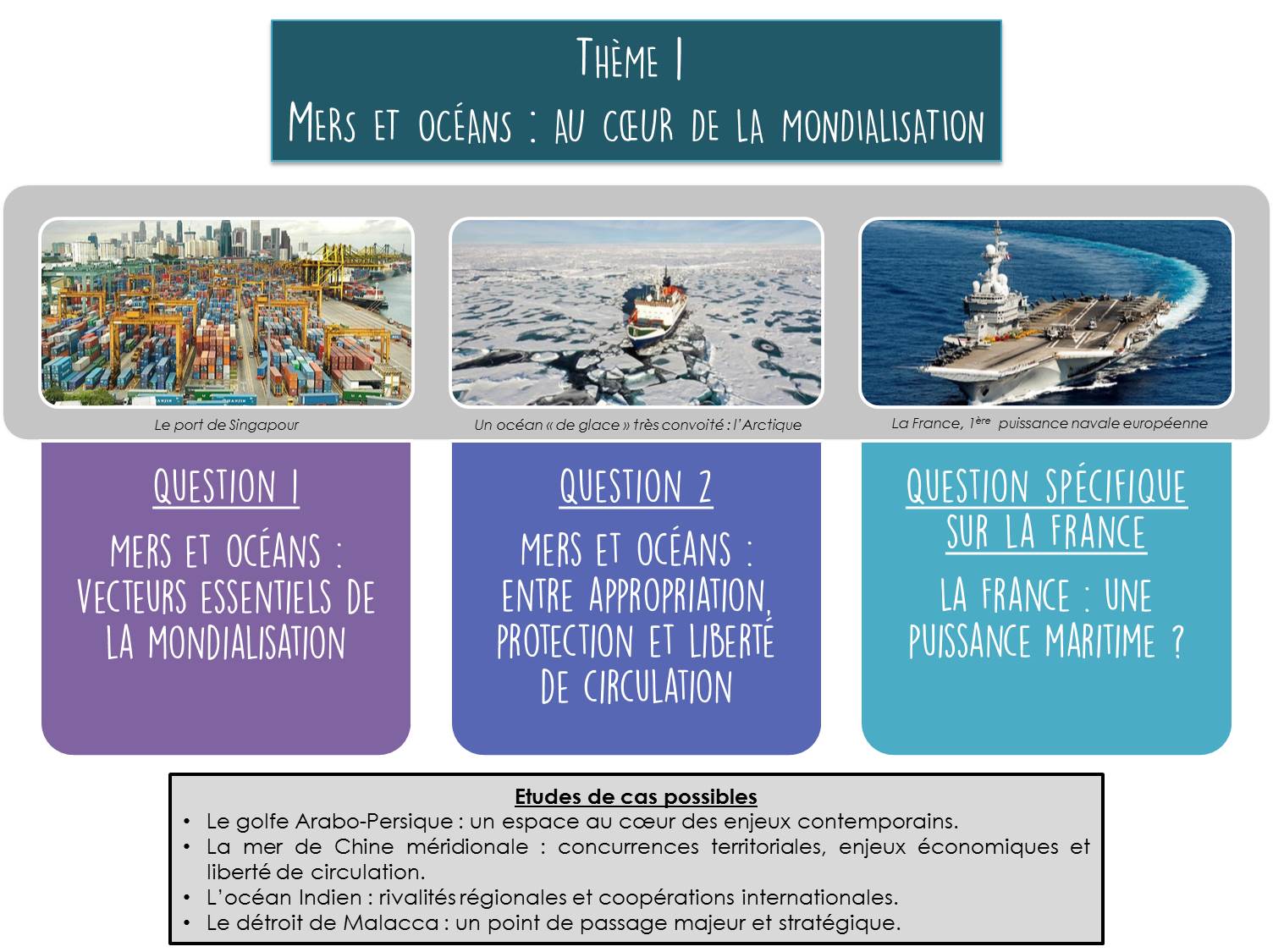 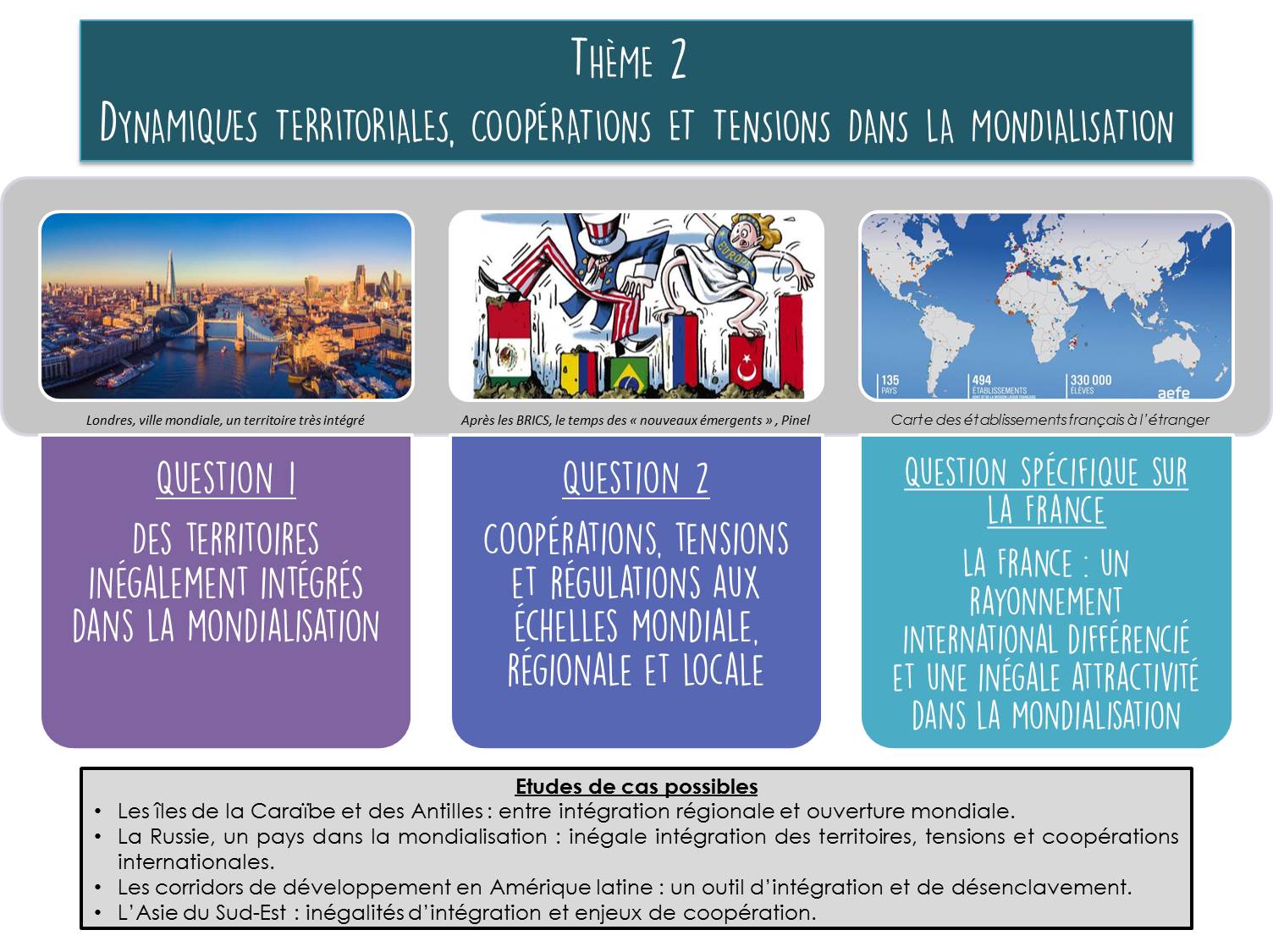 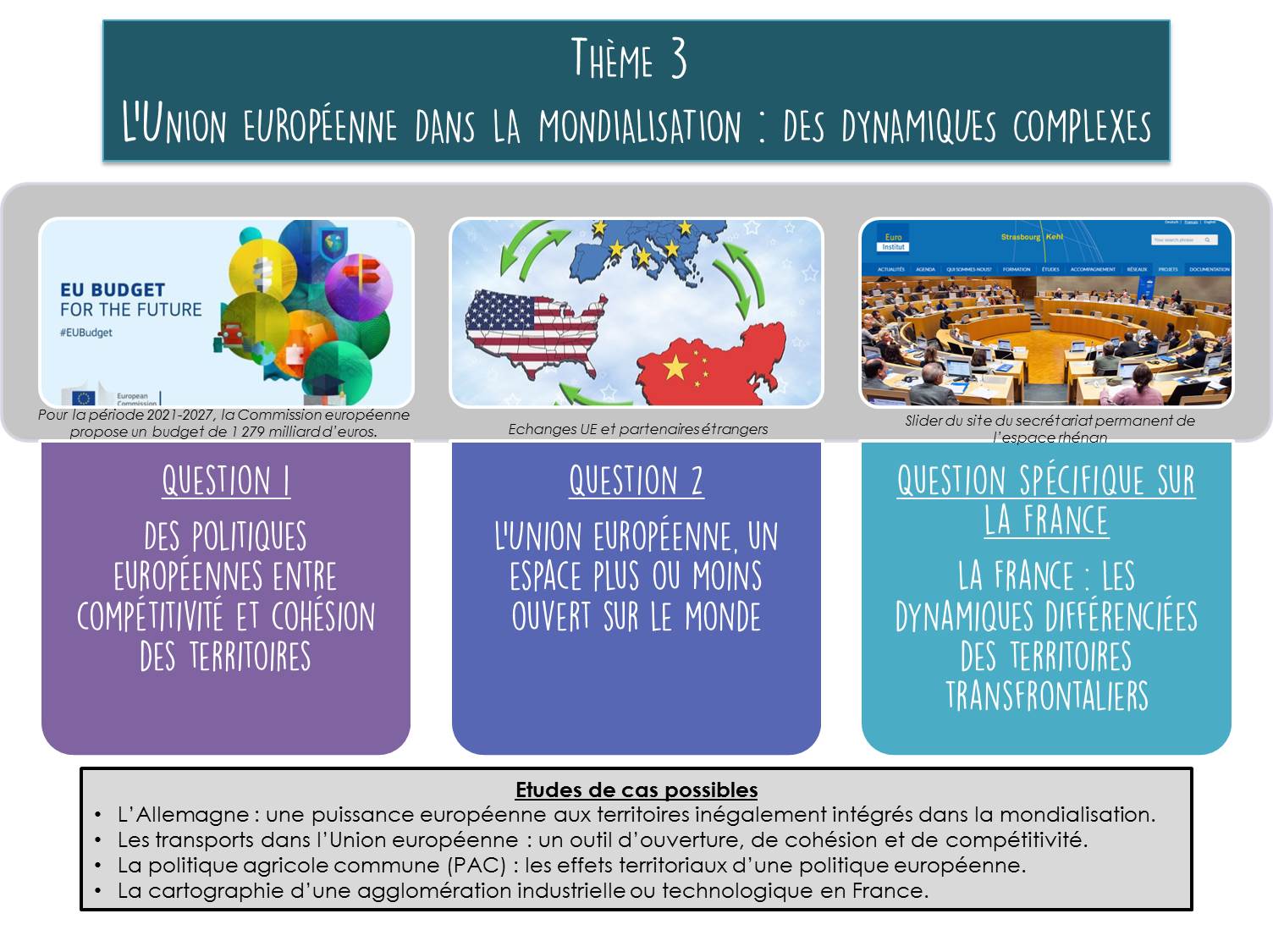 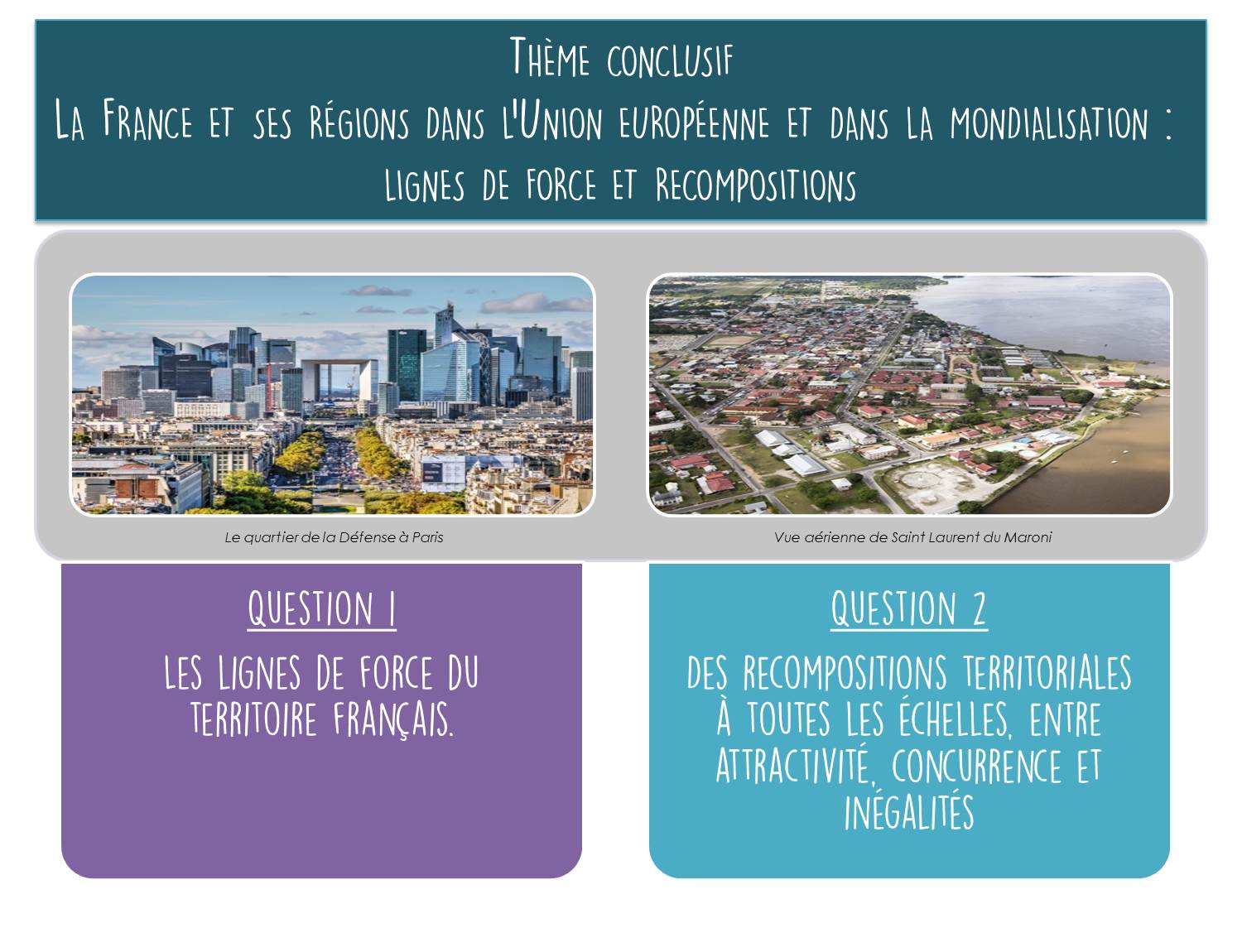 